Отчет  по декаде русского языка и литературеКГУ «Общеобразовательная школа с. Капитоновка»2022-2023 учебный год        В нашей школе 16 января началась Декада по русскому языку и литературе. Проходила она согласно  разработанному и утвержденному плану. Цели проведения декады: развитие интереса к изучению русского  языка и литературе, расширение кругозора учащихся, выявление талантов. Принципы проведения декады: каждый ребенок является активным участником всех событий декады. Он может попробовать себя в разных ролях, проверить свои силы в различных  видах деятельности: фантазировать, выдвигать идеи, реализовать их.       17 января был оформлена выставка книг, посвященная писателям – юбилярам 2023г.  Круповская Е.А. представила книги И.С.Тургенева, А.Н.Толстого, М.М.Пришвина, Н.Г.Чернышевского, М.Горького, В.В.Маяковского.       18 января, благодаря сотрудничеству классных руководителей и учеников, была оформлена стена «Ларец мудрых мыслей». В  ней приняли участие все классы. Они в течение учебного дня приклеивали высказывания  и пословицы о книге, языке, чтении.       19 января в 5а-7а, 9а и 9б классах учителя - Левен А.М. и Литвинова Н.А- провели олимпиады по русскому языку и литературе «Почитай-ка», для проверки грамотности чтения учащихся. Цель данного мероприятия: формирование и укрепление интереса учащихся к углубленному изучению русского языка      20 января провели «Свободный микрофон», где ребята 9-10 классов приняли участие в выразительном чтении стихотворений о любви  Ф.И.Тютчева. Также  силами учащихся5-7 классов оформили выставку «Любимые герои сказок А.С.Пушкина».       Учащиеся 8б класса провели челлендж «Читаем вместе И.С.Тургенева», где представили чтение коротких рассказов-притч, созданных  писателем.       В 6б классе Литвинова Н.А. провела открытый урок по русскому языку на тему «Выдающиеся личности. Маншук Маметова и Алия Молдагулова».Основная форма работы- групповая. Дети поделились на 4 группы. 1 группа- создавали фотоколлож «Маншук Маметова»; 2 группа- «Алия Молдагулова»;3группа- работа с текстами-. составить диаграммы Венна; 4 группа- работа с текстом-заполнить сопоставительную таблицу. По стратегии «Карусель» ребята оценили работы групп и на доске оформили галерею проектов. Урок закончился обобщением и рефлексией «Чемодан. Мясорубка. Мусорная корзина». Ребята были активны. Урок цели достиг.      23 января в 5-11 классах прошел классный час «Виртуальное путешествие по заповедным местам И.С.Тургенева». дети виртуально посетили квартиру-музей И.С.Тургенева в Москве на Остоженке,37. Классный час закончился беседой.     24 января прошел открытый урок по русскому языку в 7б классе  по теме «Плюсы и минусы Интернета». Левен А.М использовала ИКТ(мультфильм, видеоролики об интернет-зависимости), использовала карточки для групповой работы. Работа с текстом. 1 группа- плюсы Интернета, 2 группа – минусы Интернета. Заполняли анкету . анализировали её. В конце урока проведена рефлексия. Сделан учащимися вывод.      Учащиеся 7б класса подготовили видеоролик на тему «Чтение- основа жизненного успеха», где зачитали  слоганы  о книгах, библиотеке, о чтении. Цель мероприятия- привлечение внимания к чтению книг.      25 января подведены итоги декады. Победители награждены грамотами, а  активные участники декады  получили благодарности. Руководитель МО ОГН___________ /Литвинова Н.А./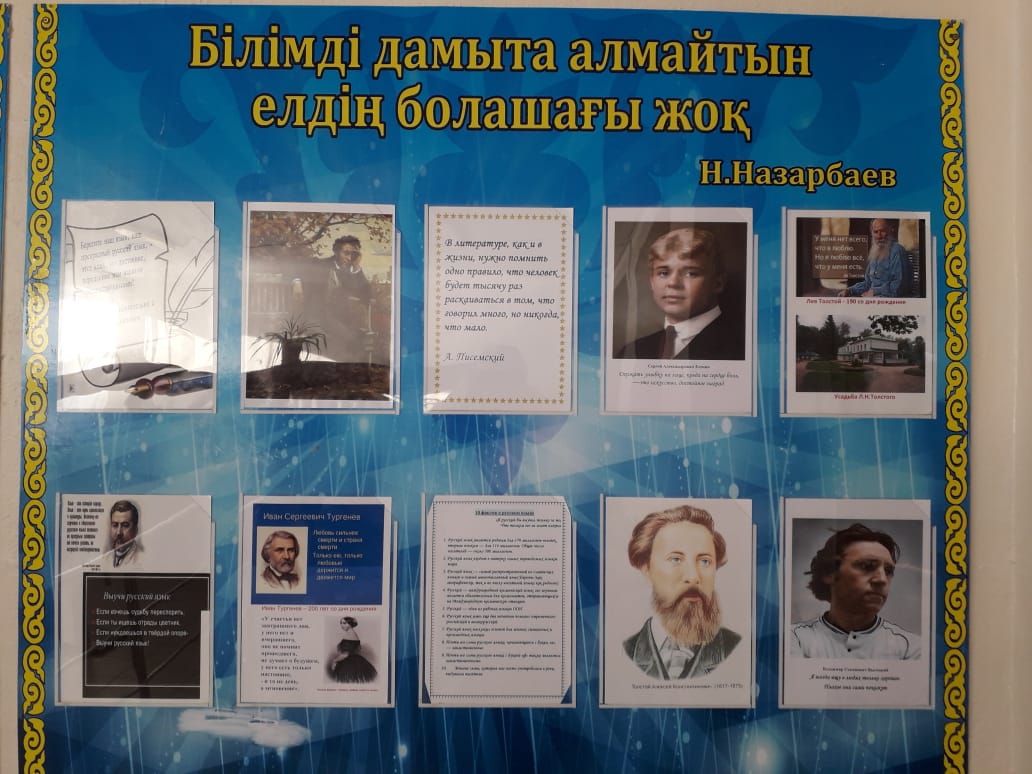 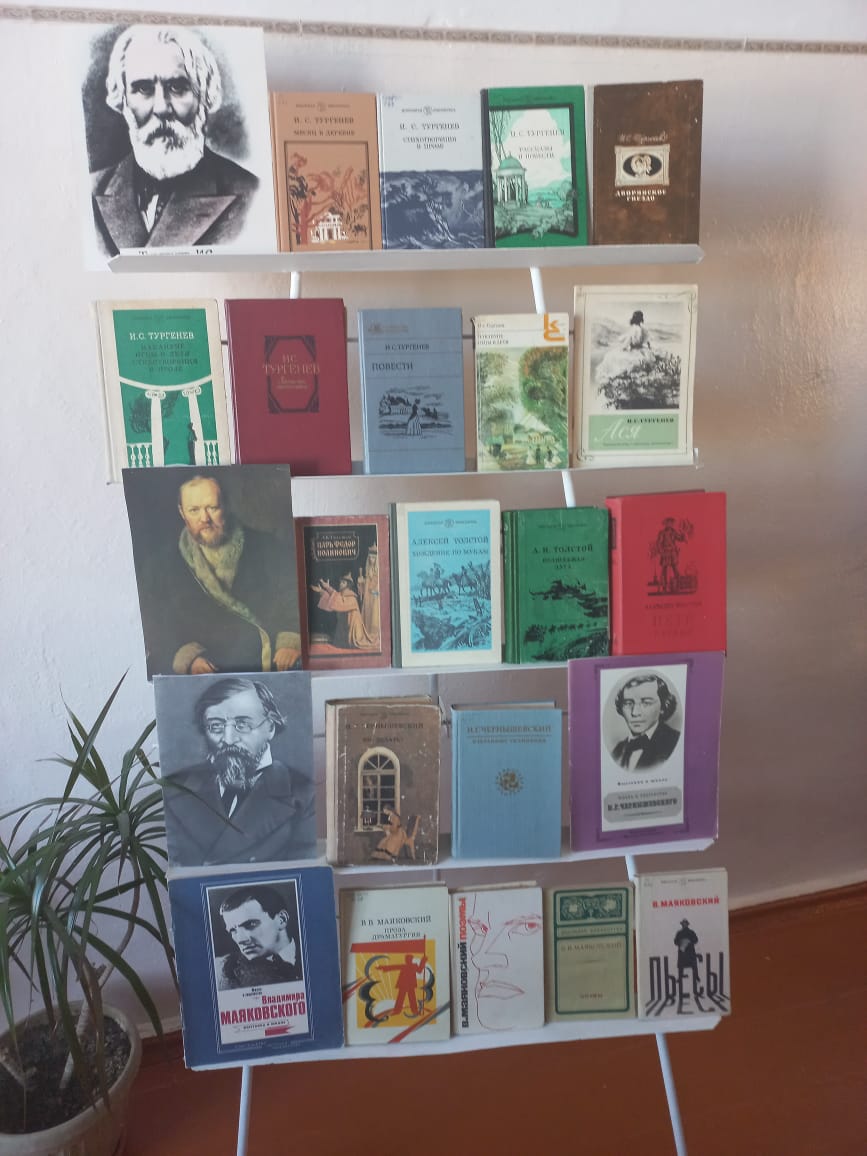 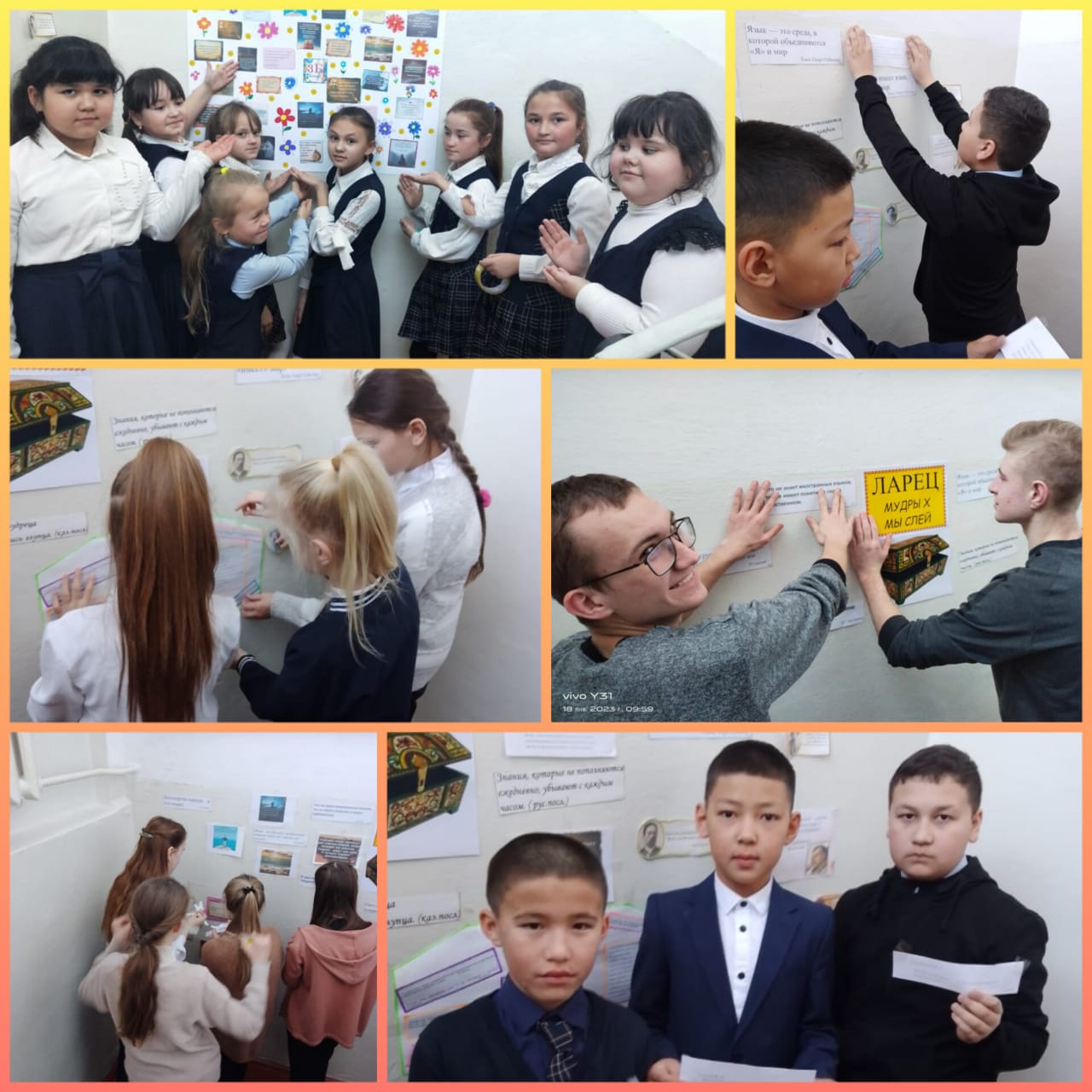 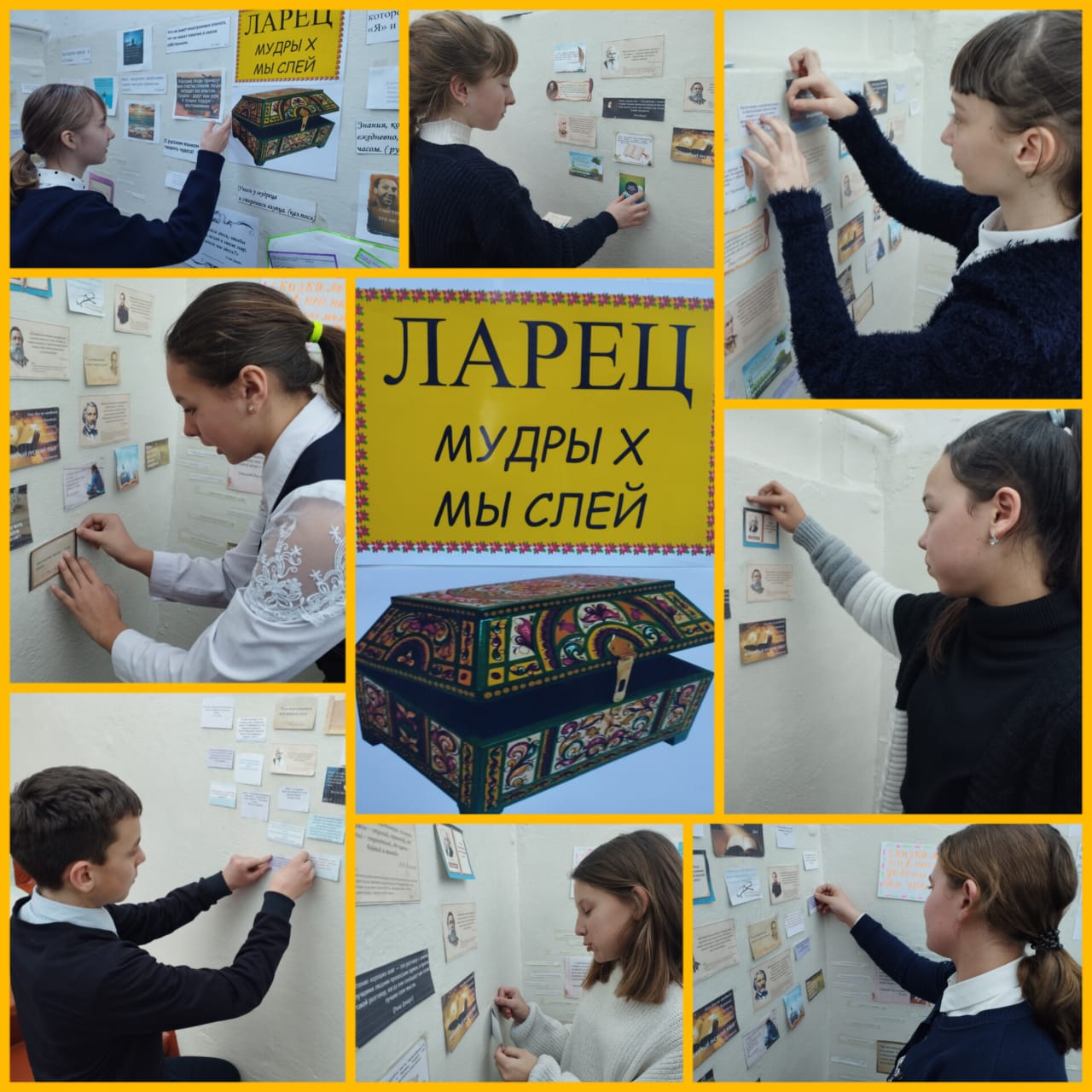 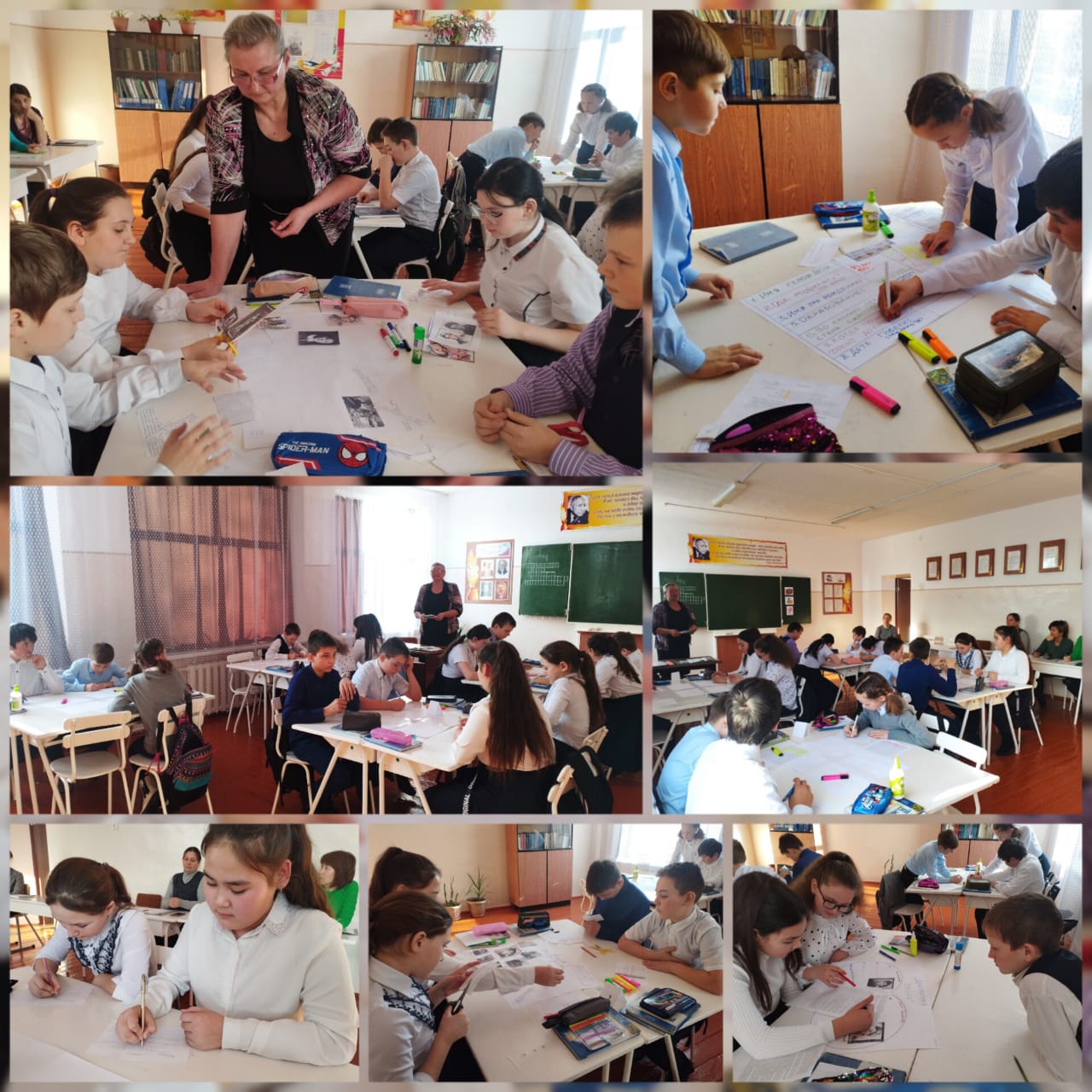 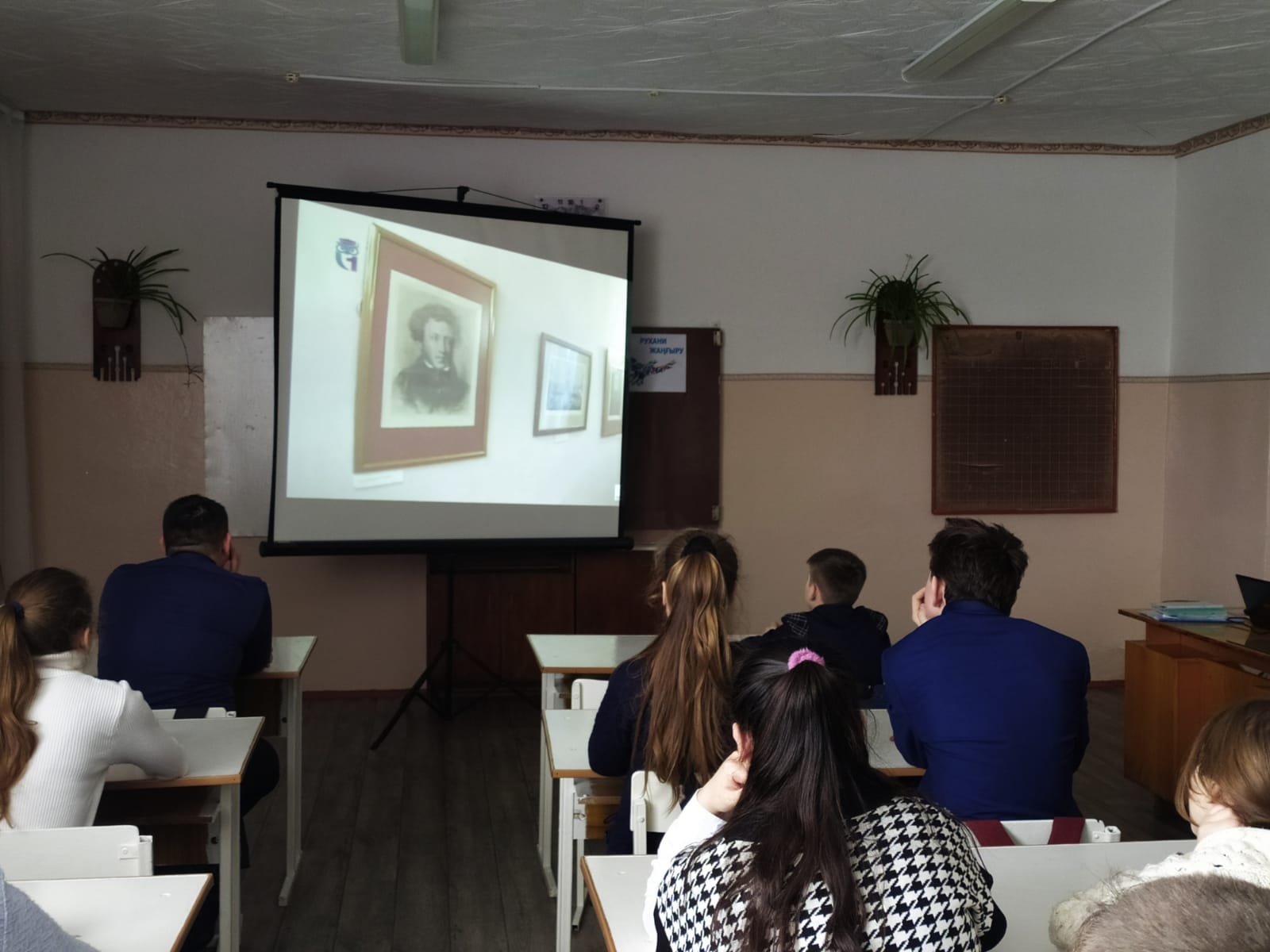 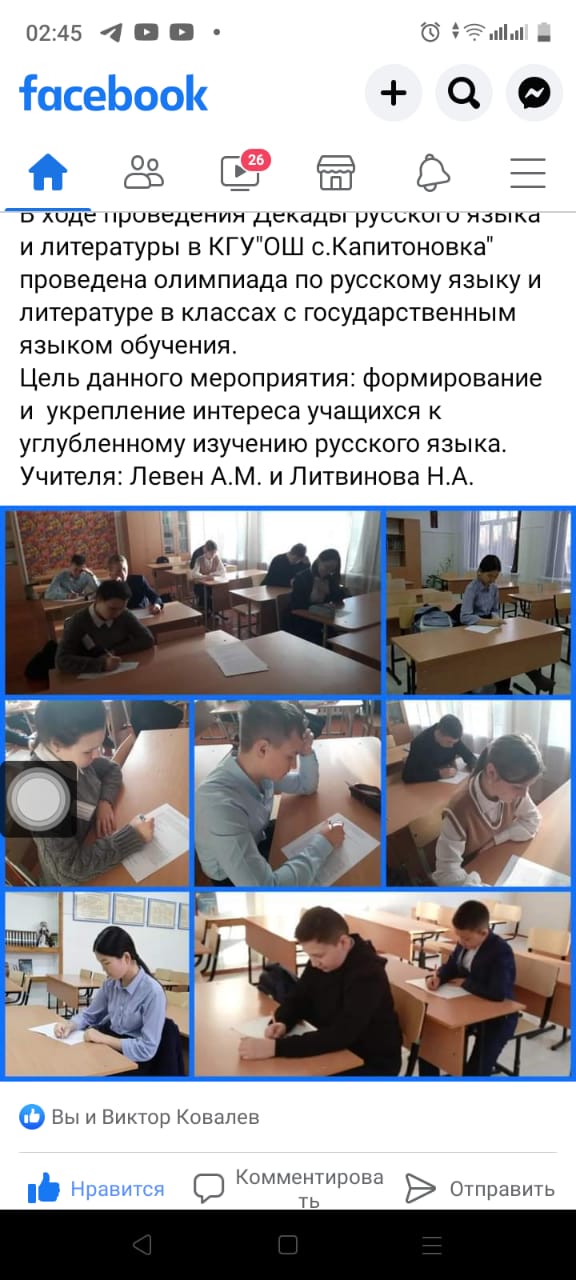 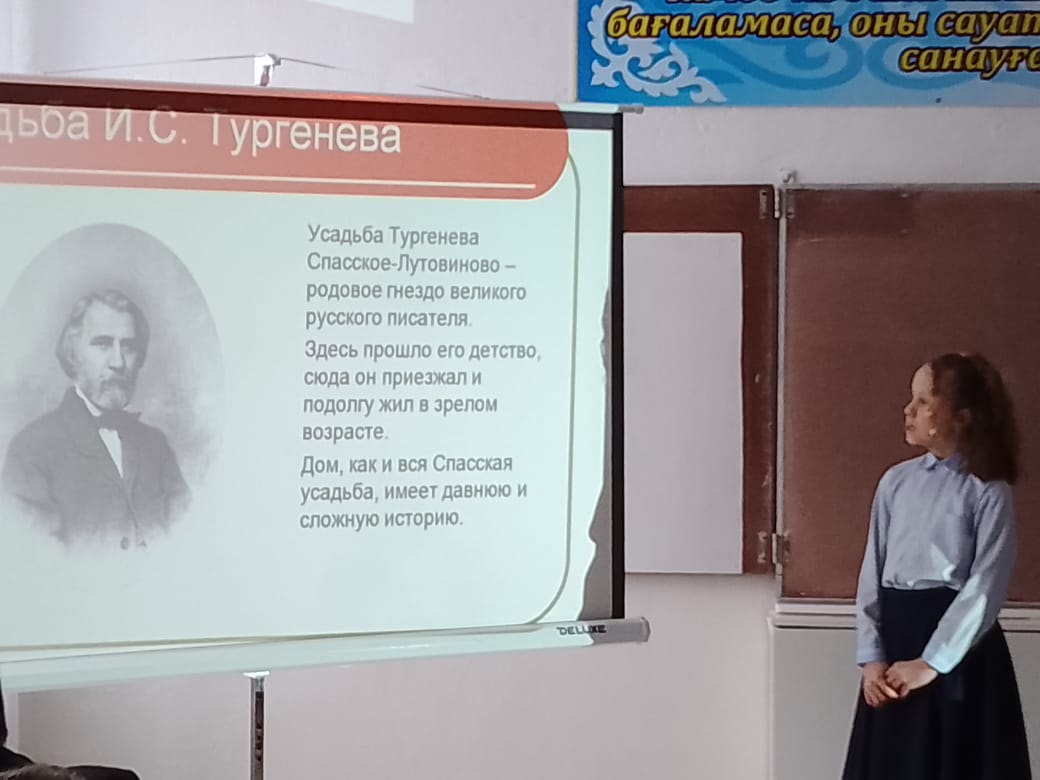 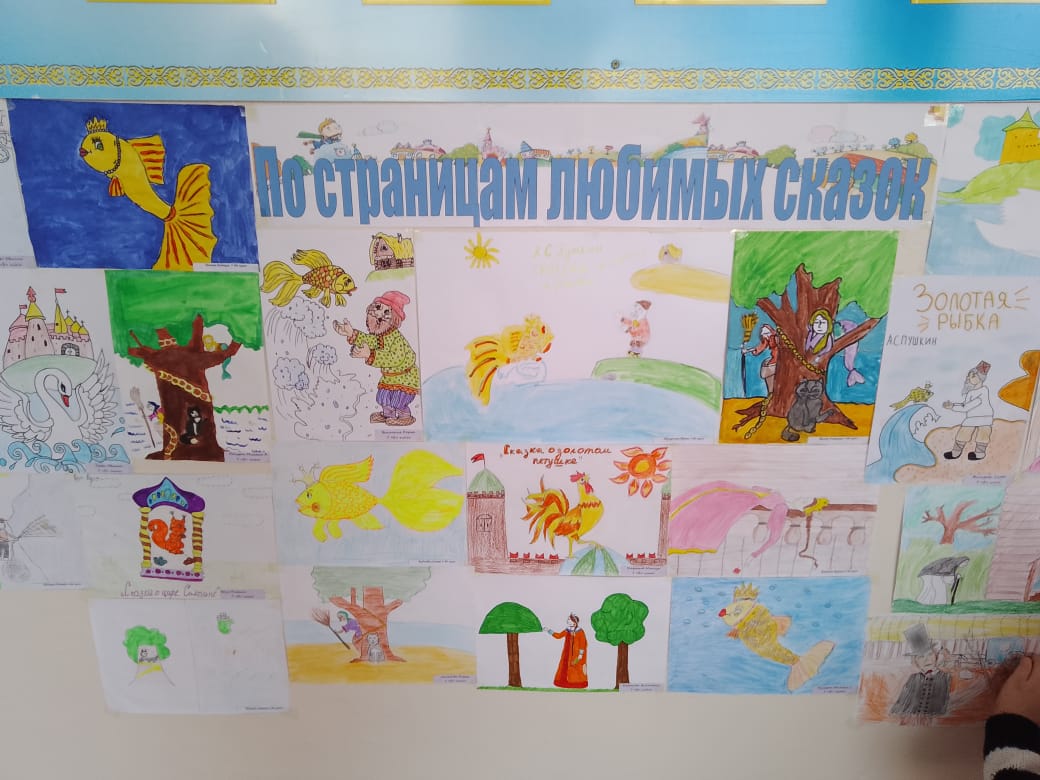 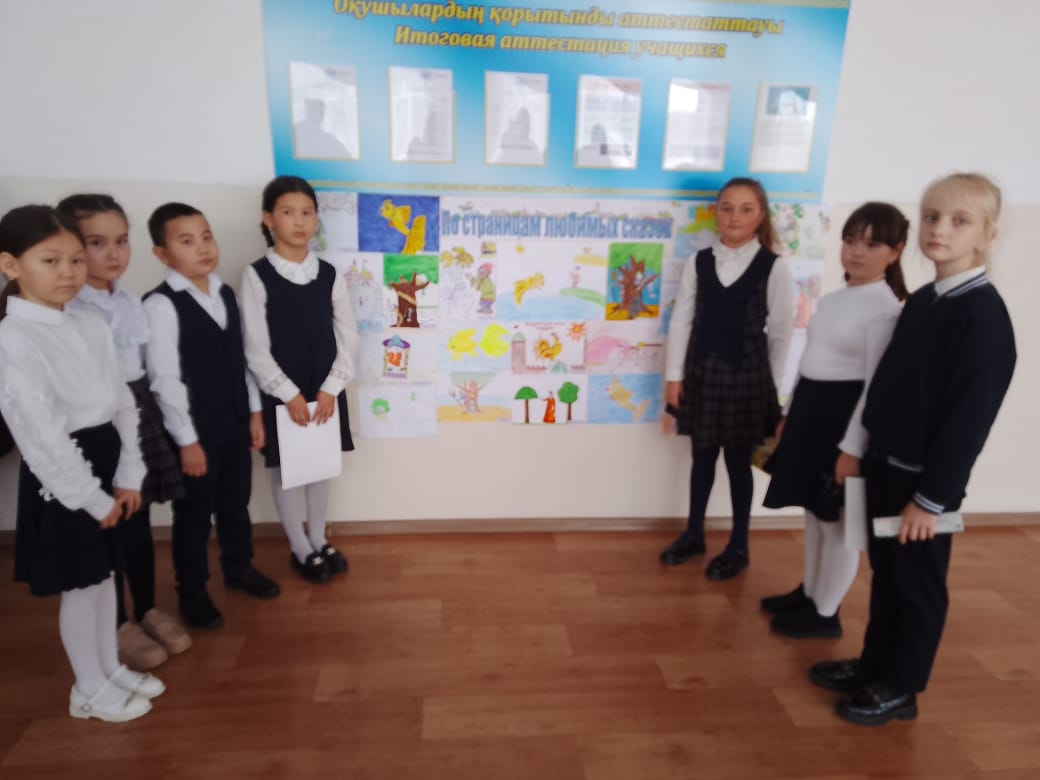 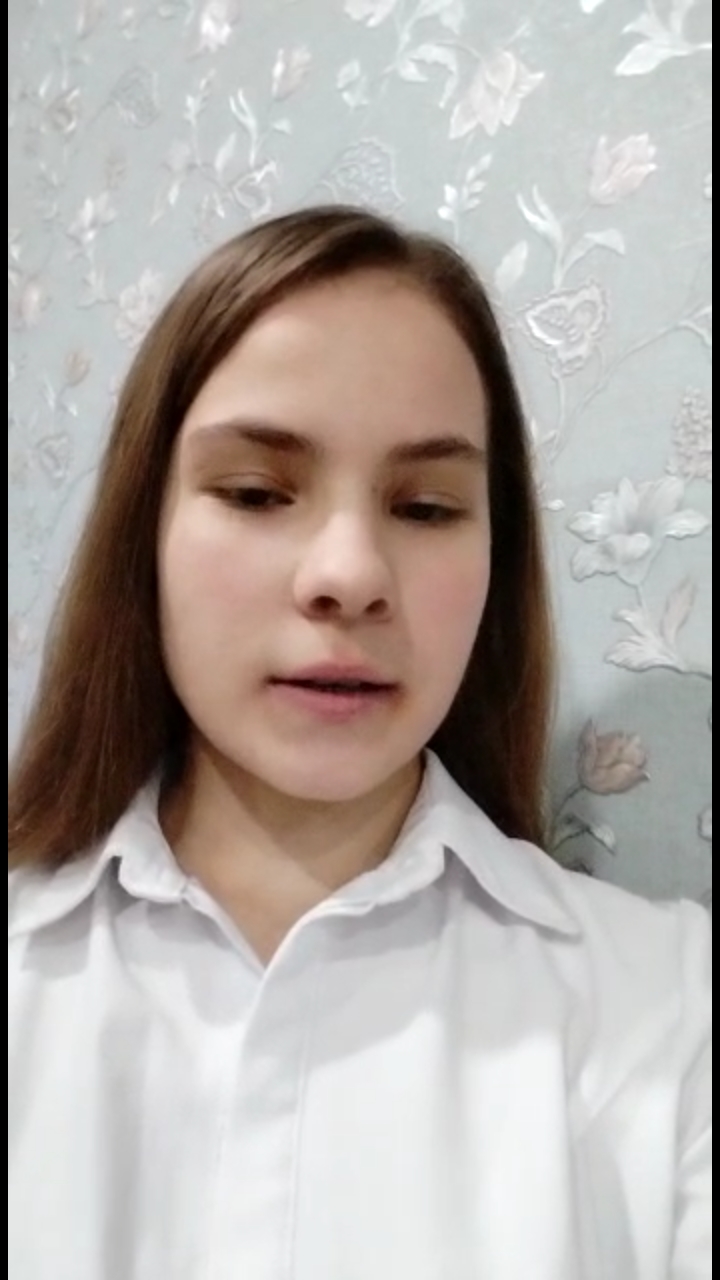 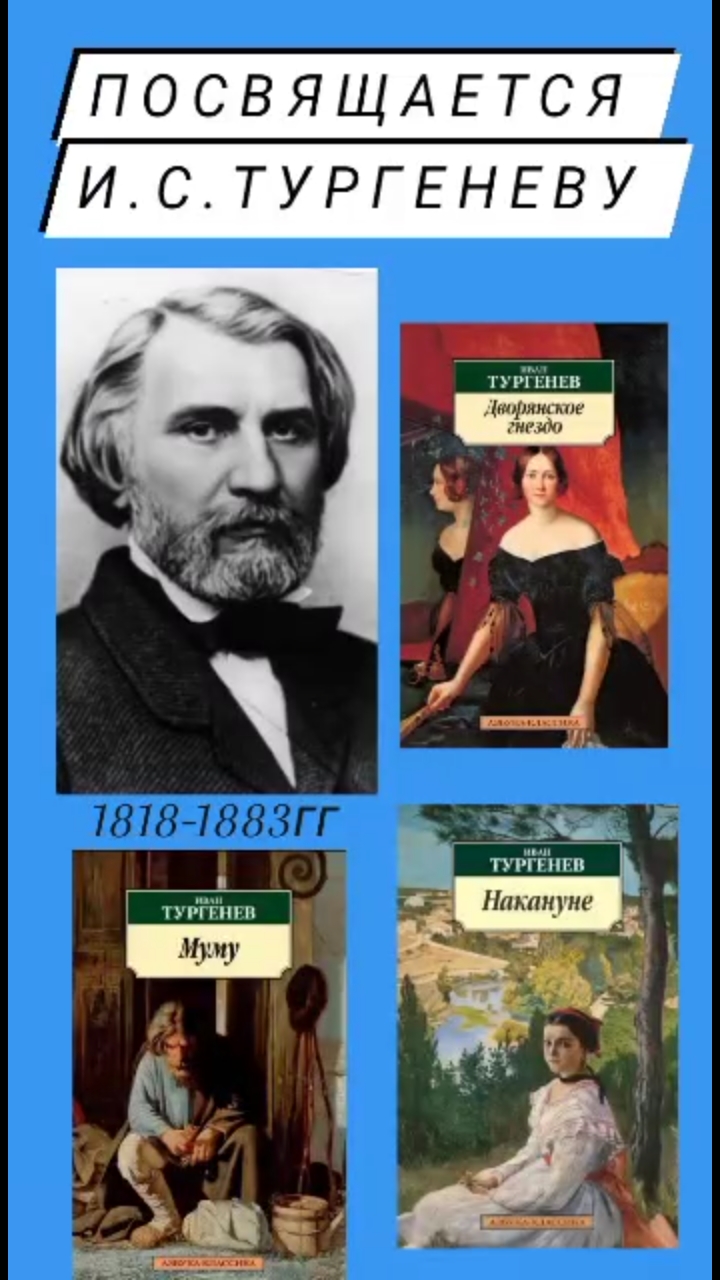 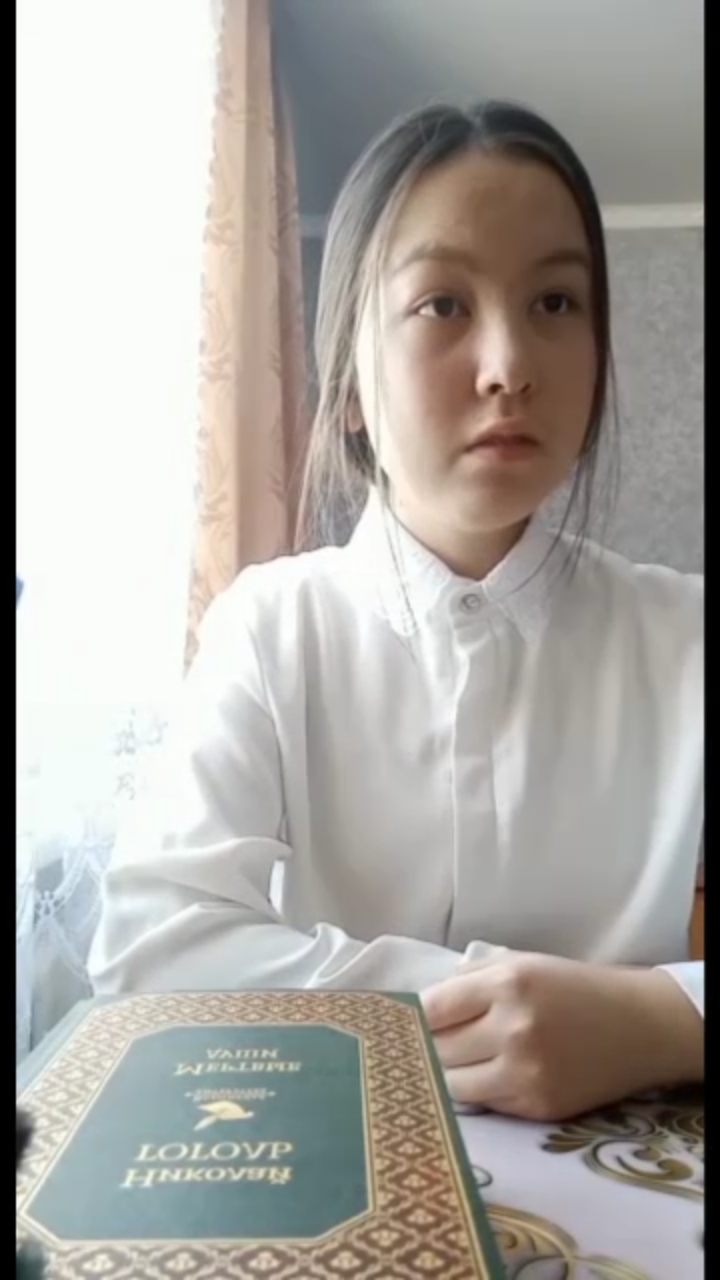 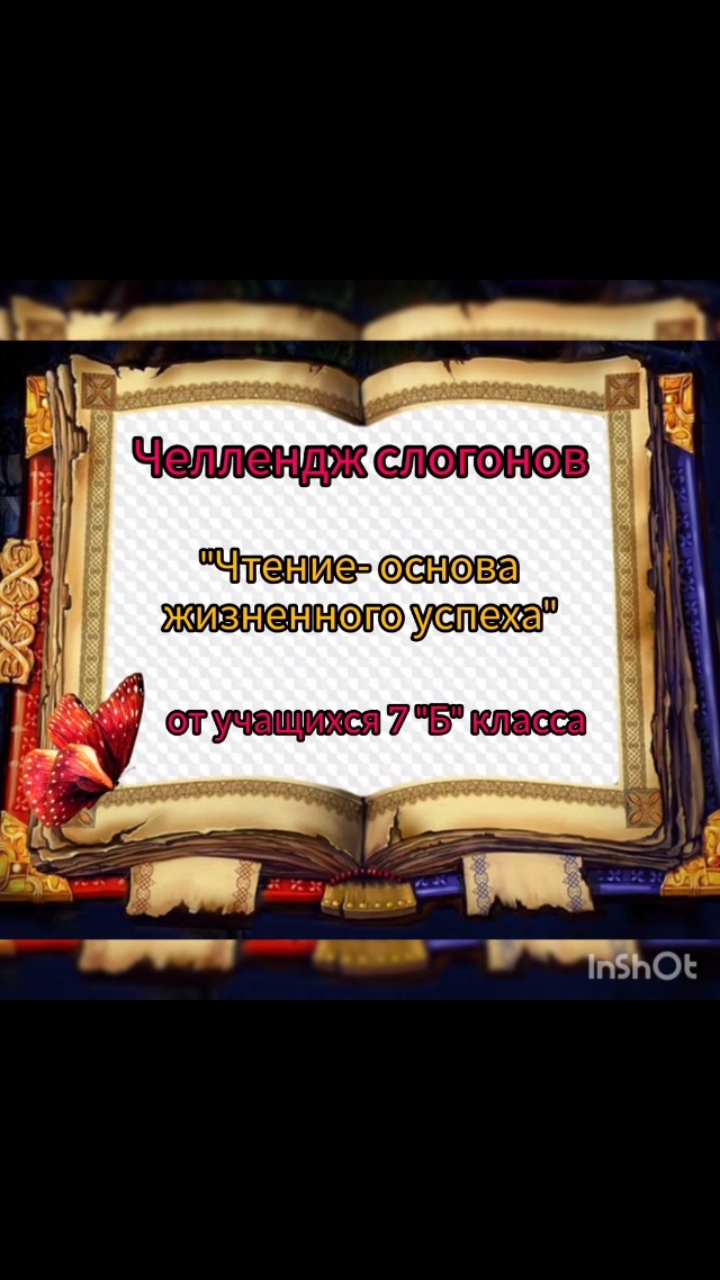 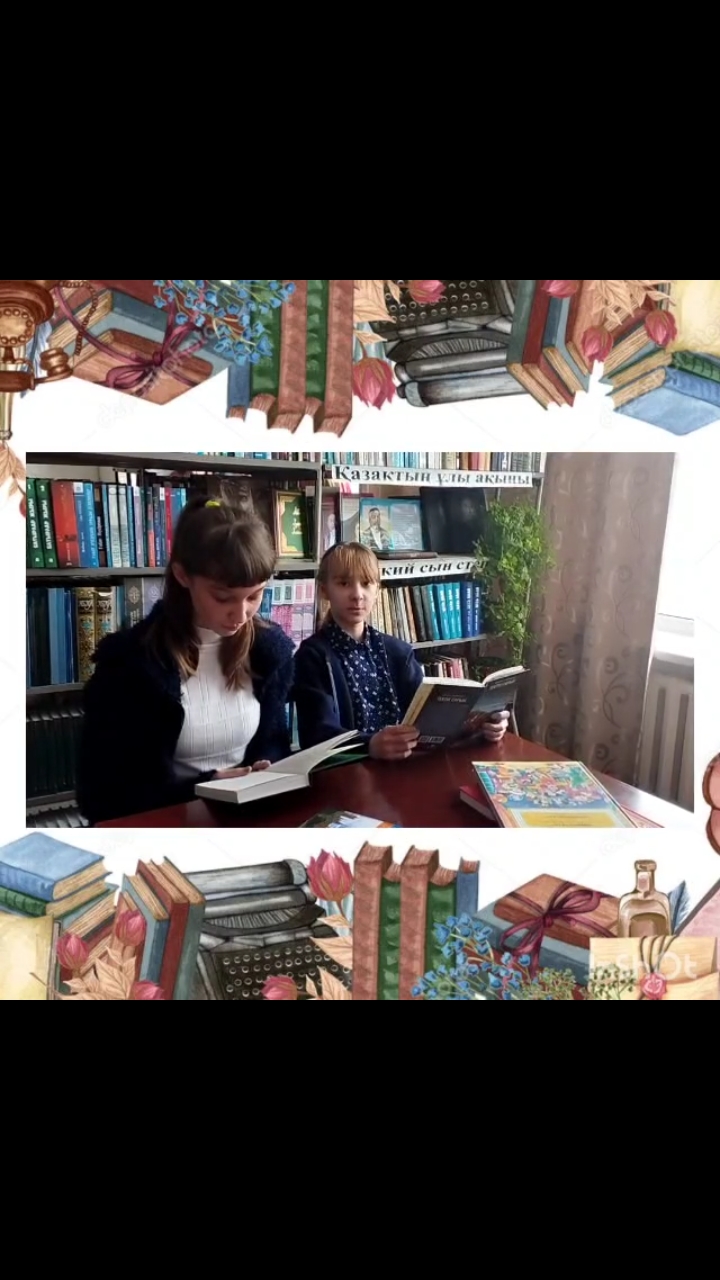 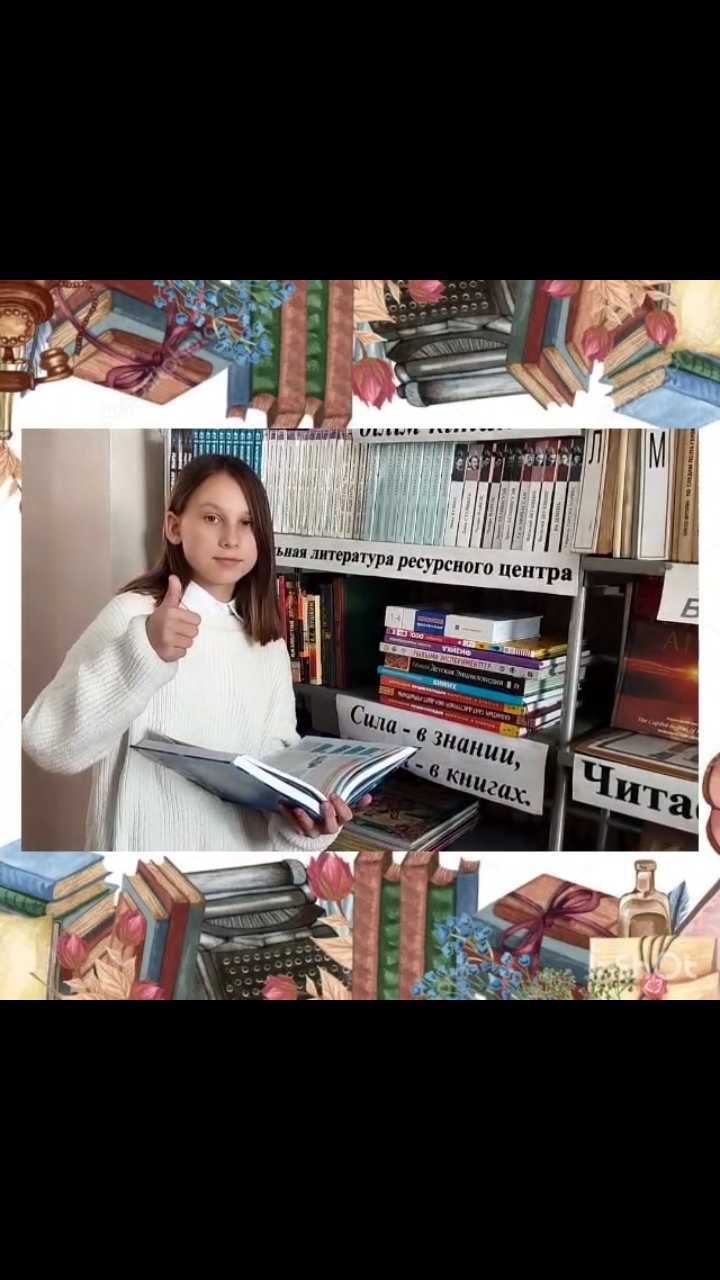 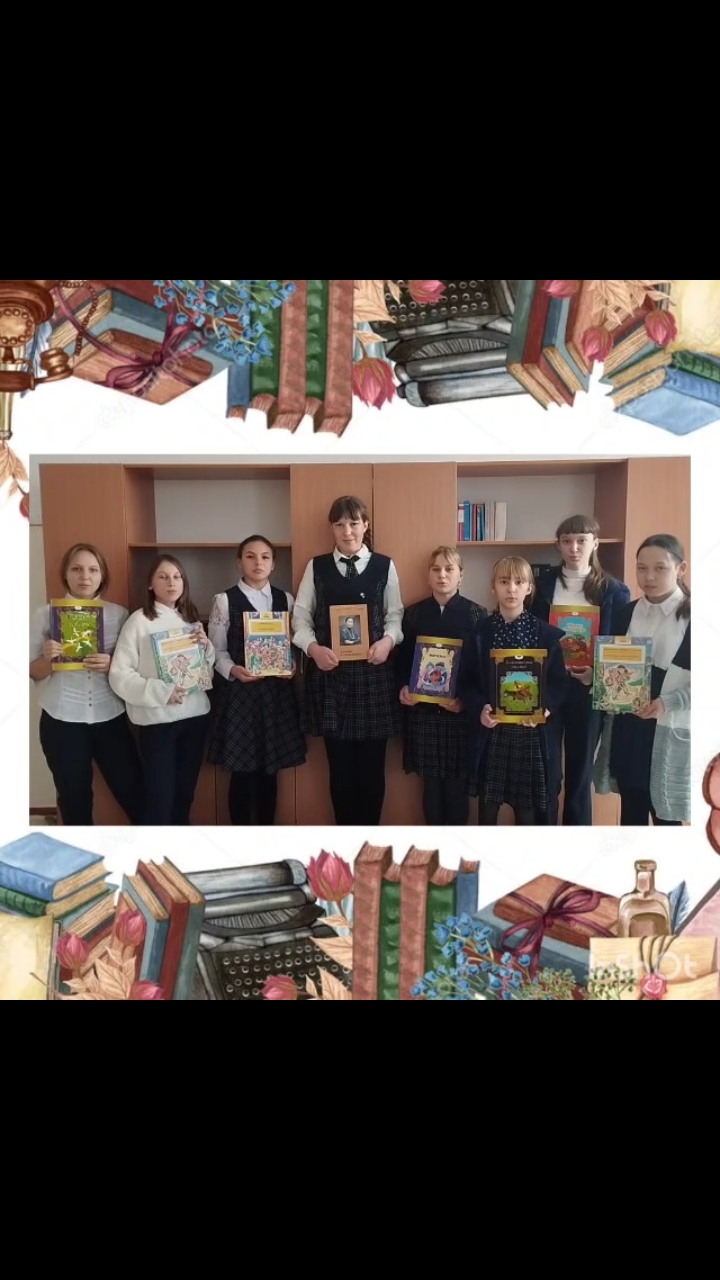 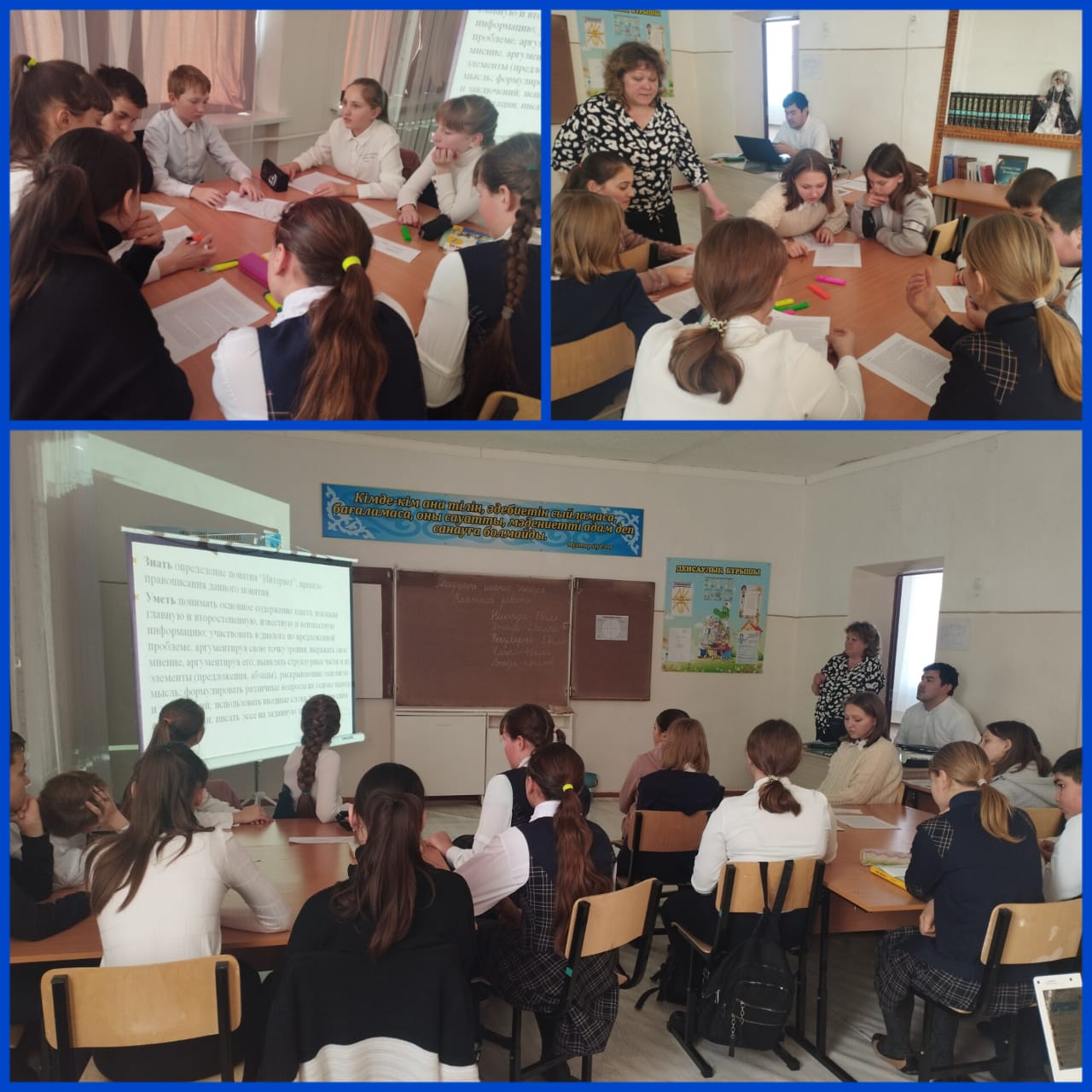 